VI РЕГИОНАЛЬНЫЙ ЧЕМПИОНАТ «АБИЛИМПИКС» РЕСПУБЛИКИ КАРЕЛИЯУТВЕРЖДАЮРегиональный центр развития движения «Абилимпикс» Руководитель ____________ Черкавская Т.Н.КОНКУРСНОЕ ЗАДАНИЕпо компетенции  «Парикмахерское искусство»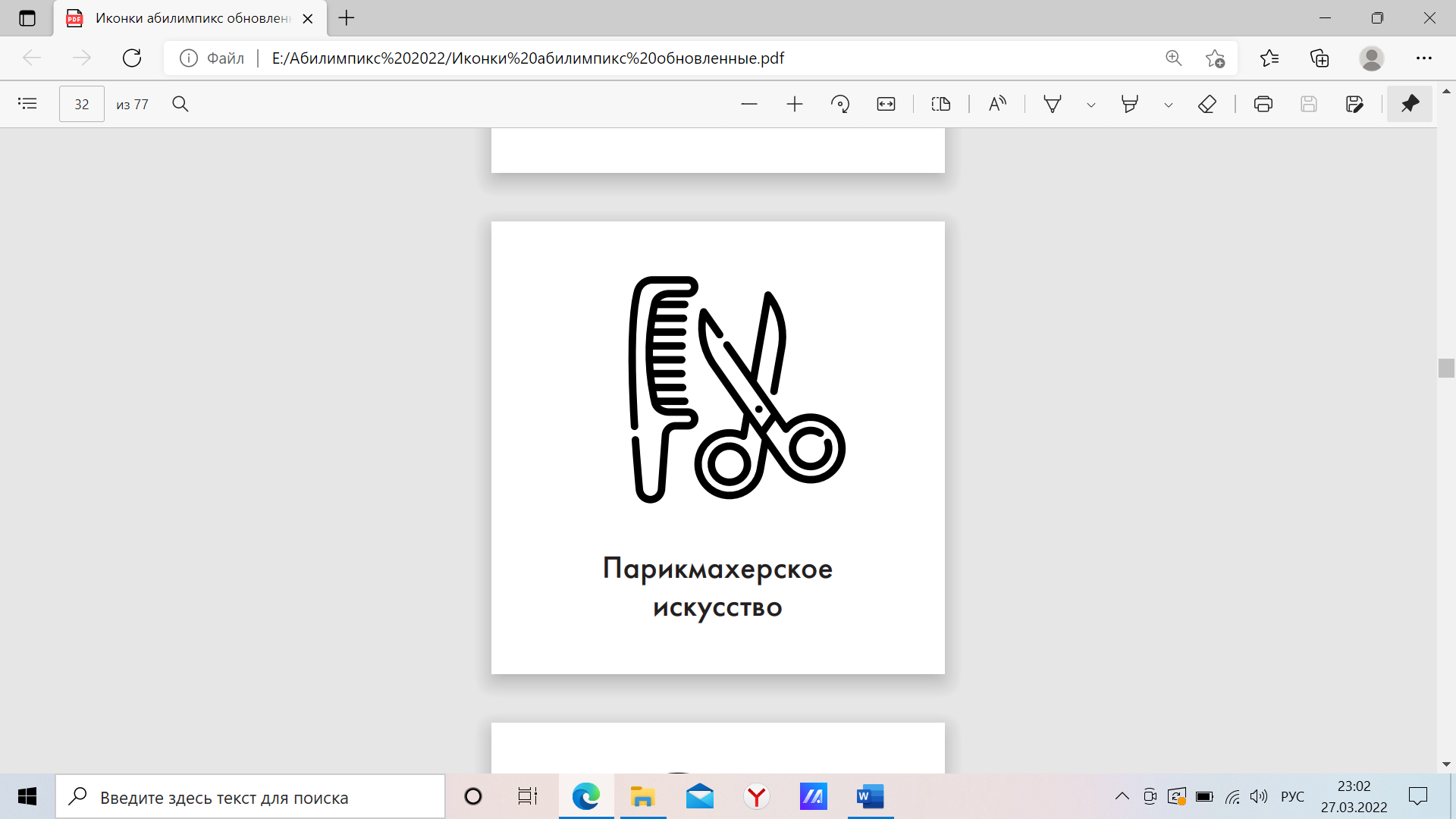 Петрозаводск 2022Описание компетенции.1.1. Актуальность компетенции. Парикмахер - актуальная профессия сегодняшнего времени, насчитывающая почти тысячелетнюю историю. Люди хотят выглядеть хорошо, поэтому услуги парикмахерского искусства всегда востребованы.Каки у представителей любой профессии, в среде парикмахеров есть определённая конкуренция, которая напрямую зависит от уровня мастерства парикмахера. Хороший парикмахер — это всегда востребованный специалист.Стать хорошим парикмахером непросто: для этого нужно чувствовать желания клиентов, уметь найтис ними общий язык, быть в курсе всех модных веяний, обладать специальными знаниями, опытом и навыками. Пожалуй, парикмахер — это одна из немногих профессий, в которых недостаточно одного обучения — необходимо иметь некий талант, позволяющий создать гармонию причёски клиента с его общим обликом, 
и смелость, которая позволит воплотить авторский замысел. Каждый парикмахер — это немного художник, и этот художник должен иметь смелость «нарисовать» клиенту причёску.Парикмахер – одна из самых творческих профессий, сочетающая в себе настроение, моду и креативность.Парикмахерское дело – искусство, требующее постоянного совершенствования. Для того чтобы стать настоящим профессионалом в сфере парикмахерского искусства, нужно обладать определенными качествами, которые необходимо развивать в процессе совершенствования своего мастерства. 1.2. Профессии, по которым участники смогут трудоустроиться после получения данной компетенции.Парикмахеры работают в салонах красоты, парикмахерских, рекламныхи модельных агентствах, на телевидении, в должности «Парикмахер - универсал», «Стилист - визажист», «Свадебный стилист», «Технолог парикмахерского искусства», «Парикмахер – модельер». Карьерный рост специалиста зависит от его мастерства 
и профессионализма. Наиболее опытные могут преподавать парикмахерское искусство в школах стилистов или получить патент и открыть собственную студию красоты.1.3. Ссылка на образовательный и/или профессиональный стандарт (конкретные стандарты).1.4. Требования к квалификации. 2. Конкурсное задание.2.1. Краткое описание задания. Женская коммерческаястрижка с окрашиванием и укладкой.Модная коммерческая мужская стрижка.Причёска на длинных волосах, основанная на одном показателес предварительным окрашиванием.2.2. Структура и подробное описание конкурсного задания. 2.3. Последовательность выполнения задания.Модуль № 1. «Женская коммерческая стрижка с окрашиванием и укладкой»Перед началом работы волосы у модели должны быть неокрашенные. Эксперты в соревновательной зоне проверяют соблюдение этого требования.Описание:Подготовка рабочего места:-  разложить инструменты в тележку;-  проверка работы электроинструмента;Пригласить клиента в кресло:-  обсудить пожелания клиента;-  подбор красителя;-  накрыть пеньюаром;-  подготовка красителя;-  нанесение красителя на волосы;-  время выдержки;-  заполнение технологической карты;-  мытьё головы;-  выполнение стрижки;-  нанесение укладочного средства;-  укладка волос;-  моделирование с использованием стайлинга;-  фиксация лаком;-  снять пеньюар;-  убрать рабочее место;-  покинуть соревновательную зону.Окрашивание:-  у модели должны быть не окрашенные волосы;-  цвет должен быть модным, но не авангардным;-  красители предоставляются в соревновательной зоне;-  свои красители запрещены.Стрижка:- необходимо учитывать пожелание клиента и его индивидуальные особенности;-разрешено использование любого инструмента для стрижки;-запрещена стрижка ниже линии плеч;-  запрещена  заранее проработанная стрижка.-  запрещена доработка стрижки во время или после укладки.Укладка:- разрешено использование всех щеток, любого электроинструмента для укладки, всех укладочных средств;- запрещено использование своего стайлинга.После окончания модуля, эксперты выходят в соревновательную зону для оценивания работ.Модуль № 2. «Модная коммерческая мужская стрижка»Перед началом работы волосы у модели должны быть вымыты и строго зачёсаны назад. Эксперты в соревновательной зоне проверяют соблюдение этого требования.Для выбора стрижки, моделям будут предоставлены журналы или фотографии на выбор.Описание:Подготовка рабочего места:- разложить инструменты в тележку;- проверка работы электроинструмента.Пригласить клиента в кресло:- модели предоставляется возможность выбрать стрижку из журнала или по фото;- накрыть пеньюаром;- подстричь; - уложить при помощи фена и щетки; - нанести стайлинг;- снять пеньюар; - убрать рабочее место; - покинуть соревновательную зону.Стрижка:- исходная линия волос модели должна быть не короче 4-6 см. в теменной зоне и не короче 1-1,5 см. на висках и затылке;- конкурсанту необходимо обсудить с моделью выбор стрижки;- разрешено использование любого инструмента для стрижки;- разрешено использование машинок для стрижки;- стрижка должна соответствовать актуальным модным тенденциям.- запрещена доработка стрижки вовремя или после укладки.Укладка:- разрешено использование всех инструментов для укладки волос;- разрешено использование всех укладочных и стайлинговых средств, предоставленных организатором;- укладка должна соответствовать актуальным модным тенденциям.После окончания модуля, эксперты выходят в соревновательную зону для оценивания работ.Модуль 3. «Причёска, на длинных волосах основанная на одном показателе, с предварительным окрашиванием».В данном модуле необходимо создать прическу на длинных волосах. Участнику чемпионата предоставляется возможность демонстрации вечернего образа. Образ должен быть коммерческим, но не должен быть вдохновлен тенденциями OMC - Hairworld: http://www.omchairworld.com/ . Обязательное требование: использование в прическе украшения для волос.С помощью прически, макияжа, одежды и обуви участники должны создать полный вечерний образ.По жеребьёвке конкурсанты получают показатель по форме и образец текстуры, для вдохновения, далее самостоятельно моделируют причёску с выбранной вслепую формой, но с соответствующей текстурой.Перед началом работы волосы модели должны быть гладко зачесаны строго назад. Волосы перед началом соревнований ничем не прорабатываются.Эксперты в соревновательной зоне проверяют соблюдения этого требования.Модели должны быть заранее подготовлены (макияж, одежда, обувь, аксессуары и т.д.)Описание:Подготовка рабочего места:- разложить инструменты в тележку;- проверка работы электроинструмента.Пригласить клиента в кресло:- накрыть пеньюаром;- получение задания «вслепую» (форма);- собрать волосы в прическу;- зафиксировать прическу;- снять пеньюар;- убрать рабочее место;- покинуть соревновательную зону.Окрашивание:- должно быть предварительным;- обязательное окрашивание всех волос, в технике растяжка цвета, не менее двух цветов.Укладка:-   форма должна соответствовать полученному заданию вслепую. - текстура должна соответствовать полученному образцу. Текстура будет представлена в виде изображения, для вдохновения;- разрешены все инструменты, соответствующие номинации, использование всех укладочных средств, использование шпилек, невидимок, резинок;- разрешено использование украшений, которое должно соответствовать прическе и быть пропорциональным и не занимать более 30% от прически;- запрещено использование валиков (наполнителей) из любых материалов;- запрещено использование украшений из волос, волокон и сходных материалов;- запрещено использование своего стайлинга;- запрещена любая помощь мастеру (подача лака, шпилек, невидимок и т.д.).30% изменение конкурсного задания.К 30% изменениям КЗ относятся модули с неизвестным показателем и модули, выполняемые по фотографии. Все остальные изменения, не являются 30%.30% изменения вносятся вIII модуль.Участники выбираютпоказатели формы вслепую и моделируют причёску на площадке.Примечание: все фотографии (только в этом модуле) в правилах указаны только в качестве примера. Конкурсант должен показать свое виденье, при соблюдении формы, силуэта и текстуры прически.Критерии оценки выполнения задания. Модуль 1. Женская коммерческая стрижка с окрашиванием и укладкой.Штрафные баллыМодуль 2. Модная коммерческая мужская стрижка.Штрафные баллыМодуль 3.Причёска на длинных волосах, основанная на одном показателе, с предварительным окрашиванием.Штрафные баллы3. Перечень используемого оборудования, инструментов и расходных материалов.4. Минимальные требования к оснащению рабочих мест с учетом всех основных нозологий.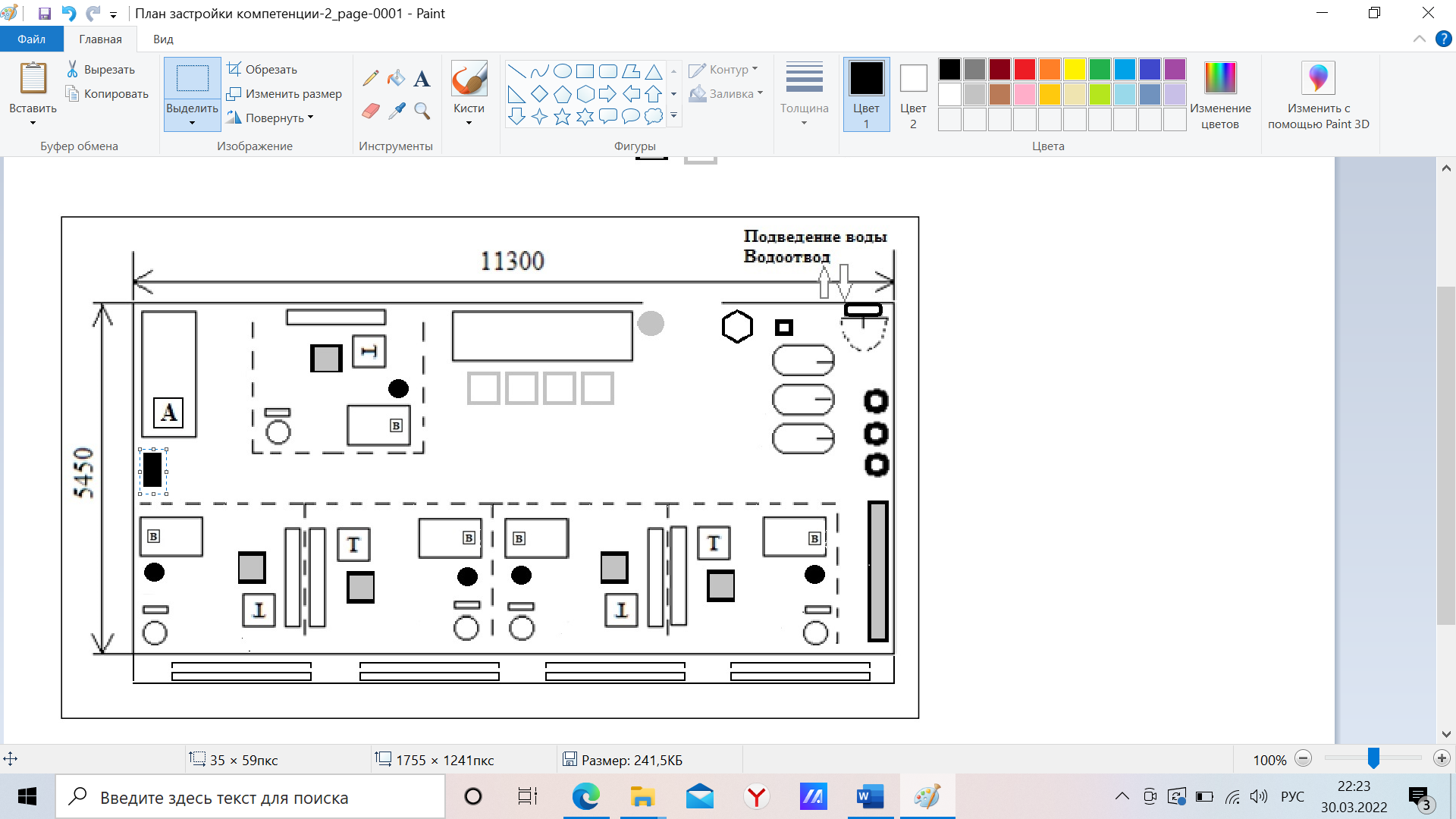 Площадь соревновательной площадки: 61,6 м2Условные обозначения6. Требования охраны труда и техники безопасности.6.1. Общие вопросы.Настоящая инструкция устанавливает требования по охране труда для парикмахера.К участию в конкурсе по компетенции «Парикмахерское искусство» допускаются конкурсанты, обученные безопасным методам и приемам труда, изучившие инструкции по охране труда и прошедшие инструктаж по вопросам охраны труда и пожарной безопасности.Конкурсант обязан:соблюдать правила внутреннего трудового распорядка;выполнять только ту работу, которая прописана в задании;соблюдать технологию выполняемой работы, применять способы, обеспечивающие безопасность труда;выполнять требования по охране труда и пожарной безопасности, знать сигналы оповещения при пожаре, порядок действия при пожаре, места расположения первичных средств пожаротушения и уметь ими пользоваться;извещать должностное лицо организации о любой ситуации, угрожающей жизни и здоровью людей, о каждом несчастном случае, происшедшем на площадке, замеченных неисправностях оборудования, инструмента, об ухудшении состояния своего здоровья, в том числе о проявлении признаков острого заболевания;строго выполнять правила личной гигиены, быть в чистой рабочей одежде, специальной обуви, правильно применять средства индивидуальной защиты - далее СИЗ) в соответствии с условиями и характером выполняемой работы;содержать помещения, оборудование и мебель в чистоте.Конкурсанту не разрешается:находиться в состоянии алкогольного опьянения либо в состоянии, вызванном употреблением наркотических средств, психотропных или токсических веществ, распивать спиртные напитки, употреблять наркотические средства, психотропные или токсические вещества на рабочем месте или в рабочее время, курить в неустановленных местах;выполнять работу без применения полагающихся СИЗ, рабочей одежды.На парикмахера во время работы могут воздействовать следующие опасные и вредные производственные факторы:воздействие электрического тока;острые кромки режущего инструмента;воздействие горячих жидкостей; химические вредные вещества в воздухе рабочей зоны (красители для волос, лак, моющие средства, и другие).Действия до начала работ.1. Надеть чистую рабочую одежду и специальную обувь;Подготовить полотенце для личного пользования;Проверить годность растворов к использованию, работу стерилизатора, убедиться в наличии медикаментов в аптечке.2. Проверить внешним осмотром: соответствие рабочего места требованиям безопасности; наличие вентилей кранов горячей и холодной воды, состояние полов; достаточность освещенности рабочего места;комплектность используемого оборудования, электрических инструментов.Разместить в удобном порядке инструменты, парфюмерно-косметические средства, приспособления.Держатьв карманах одежды острые, предметы (ножницы, хвостики) не допускается!Действия во время выполнения работ.1. При участии в конкурсе парикмахер обязан: выполнять только ту работу, которая прописана в конкурсном задании; использовать оборудование и инструмент только для тех работ, для которых они предназначены; убирать остриженные волосы, использованные салфетки, инструмент;открывать краны с горячей и холодной водой медленно, без рывков и усилий;не загромождать проходы к другим рабочим местам, между креслами, пути эвакуации;не накапливать на рабочем месте использованное белье, своевременно убирать в специально оборудованное место;не использовать для сидения подлокотники кресел, передвижные столики;включать и отключать электроприборы сухими руками. При извлечении электрической вилки из розетки держаться за корпус вилки, не дергать за подводящий провод;не разбирать и не пытаться самостоятельно ремонтировать электрические приборы;выполнять требования безопасности при эксплуатации электрических инструментов, установленные организацией-изготовителем.Хранить ножницы необходимо в чехле, переносить и передавать их другому работнику в закрытом виде, кольцами вперед.Остриженный волос следует собирать непосредственно, у рабочего места с последующим удалением в емкости с крышками для сбора мусора.Замену ножей электрической бритвы необходимо выполнять при выключенном двигателе.Не допускается стричь электрической бритвой мокрые волосы, не включать и не выключать машинку для стрижки волос, фен, сушуар, климазон, другие аппараты и инструменты, работающие от электрической сети, мокрыми руками.2. При эксплуатации электрических приборов, аппаратов не допускается: закрывать предусмотренные конструкцией аппарата вентиляционные отверстия; использовать аппараты без предусмотренных конструкцией предохранительных сеточек; переносить или передвигать включенные в электрическую сеть настольные лампы, оставлять без надзора работающие аппараты, приборы, допускать к его эксплуатации необученных и посторонних лиц.Сдувание волос с шеи и головы клиента не разрешается.При порезах или ссадинах для остановки кровотечения применять раствор перекиси водорода или йод.Действия после окончания работ.1. По окончании работы парикмахер обязан:отключить и отсоединить от электрической сети (вынуть вилку из розетки) используемые электрические приборы;очистить, продезинфицировать комплекты рабочих инструментов, инвентарь, рабочий стол;плотно закрыть пробки (крышки) всех флаконов;убрать в специально выделенные места хранения все парикмахерские принадлежности, парфюмерно-косметические средства;Действия в случае аварийной ситуации.1. При возникновении аварийной ситуации парикмахер обязан:остановить работу, отключить используемые при работе электрические приборы, принять меры к эвакуации людей из опасной зоны и вызвать аварийные службы;сообщить о происшествии непосредственному руководителю или работнику, ответственному за безопасную эксплуатацию оборудования;принять меры по устранению причин аварийной ситуации.При аварии электроснабжения, прорыве трубопровода, радиатора отопления необходимо прекратить работу и вызвать соответствующую аварийную службу.Возобновление работы допускается только после устранения причин, приведших к аварийной ситуации и (или) несчастному случаю.2. В случае возникновения пожара или загорания необходимо:прекратить работу;обесточить электроприборы;приступить к тушению очага пожара средствами пожаротушения и одновременно сообщить о происшествии непосредственному руководителю или другому должностному лицу организации. При невозможности устранения очага пожара необходимо сообщить о нем в подразделение по чрезвычайным ситуациям;в случае угрозы здоровью и (или) жизни немедленно покинуть место пожара по путям эвакуацииПриложение 1. 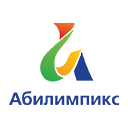 Диагностическая карта№ кресла_____________Имя мастера_____________Желаемый результат___________________________________________Натуральная база волос:________________________________________Натуральная база отросших корней-_______________________________Уровень тона по длине, цветовой нюанс по длине-___________________Уровень тона на концах, цветовой нюанс на концах-__________________Структура и состояние волос:% седины _________________Текстура: тонкие ____   нормальные_____   жесткие______Состояние волос:окрашенные_________________с химической завивкой________пористые___________________густота ____________________длинна______________________Рецептура окрашивания:Пропорции смешивания__________________________________________Корни _________________________________________________________Длина__________________________________________________________Время выдержки________________Уход за волосами после окрашивания______________________________________________________________________________________________________________________________СтудентыФГОС СПО; 43.01.02 Парикмахер 43.02.02. Технолог парикмахерских услугФГОС ТОП-50 43.02.13 Технология парикмахерского искусстваСтуденты Должен уметь:- рационально организовывать рабочее место, соблюдать правила санитарии и гигиены, требования безопасности; -проводить дезинфекцию и стерилизацию инструментов и расходных материалов;- проводить санитарно-гигиеническую, бактерицидную обработку рабочего места;- организовывать подготовительные и заключительные работы по обслуживанию клиентов;- подбирать форму стрижки в соответствии с особенностями внешности клиента; -выполнять современные стрижки и укладки волос с учетом индивидуальных особенностей клиента, моделировать на различную длину волос;- выполнять окрашивание волос с использованием современных технологий;- применять оборудование, приспособления, инструменты в соответствии с правилами эксплуатации и применяемыми технологиями;- обсудить с клиентом качество выполненной услуги; -подготавливать рабочее место и следить за тем, чтобы оно было чистым, безопасным и комфортным.- встречать клиента и находить с ним общий язык, выслушивать пожелания клиента и задавать наводящие вопросы с целью выявления или уточнения его потребностей. - сопоставлять пожелания клиента с его типом и особенностями волос, их состоянием, предыдущими процедурами и уходом; получать согласие в отношении дальнейших действий.Должен знать: -санитарно-эпидемиологические нормы и требования в сфере парикмахерских услуг;- требования охраны труда, организации и подготовки рабочего места для выполнения парикмахерских услуг; -психологию общения и профессиональную этику;- правила, современные формы и методы обслуживания потребителя; - виды парикмахерских работ; -типы, виды и формы волос; - состав и свойства профессиональных препаратов для мытья головы, для профилактического ухода за волосами, для укладки волос;-технологии мытья волос и приемы массажа головы;- направления моды и тенденции в парикмахерском искусстве;- технологии выполнения современных стрижек волос различной длины; -технологии выполнения современных укладок волос различными инструментами;- технологии выполнения окрашивания волос красителями различных групп;- классификации красителей, цветовой круг и законы колористики;- нормы расхода препаратов и материалов на выполнении различных видов работ.Коммуникации и забота о клиенте Должен знать и понимать:- основы эффективных и продолжительных взаимоотношений с клиентами.- подходящие формы и стили коммуникации с клиентами различных культур, возрастов, ожиданий и предпочтений.- тенденции, события и разработки в моде и уходе за волосами. - важность самоорганизации и самопрезентации – для того, чтобы клиент чувствовал себя комфортно и мог довериться вам.Наименование категории участникаНаименование модуляВремя проведения модуляПолученный результатРАБОТА ПРОИЗВОДИТСЯ ТОЛЬКО НА МОДЕЛЯХ, ЭТО ОБЯЗАТЕЛЬНОЕ УСЛОВИЕ КОНКУРСА.РАБОТА ПРОИЗВОДИТСЯ ТОЛЬКО НА МОДЕЛЯХ, ЭТО ОБЯЗАТЕЛЬНОЕ УСЛОВИЕ КОНКУРСА.РАБОТА ПРОИЗВОДИТСЯ ТОЛЬКО НА МОДЕЛЯХ, ЭТО ОБЯЗАТЕЛЬНОЕ УСЛОВИЕ КОНКУРСА.РАБОТА ПРОИЗВОДИТСЯ ТОЛЬКО НА МОДЕЛЯХ, ЭТО ОБЯЗАТЕЛЬНОЕ УСЛОВИЕ КОНКУРСА.СтудентМодуль 1. Женская коммерческая стрижка с окрашиванием и укладкой 2 часа 30 минутМодная стрижка, окрашивание и укладка должны воплощать модный образ, уместный в повседневном женском стиле.СтудентМодуль 1. Модная коммерческая мужская стрижка.1 часМужская стрижка, должна воплощать модный образ, в актуальных модных тенденциях.СтудентМодуль 3. Причёска на длинных волосах, основанная на одном показателе, с предварительным окрашиванием.1 час 30 минутПричёска с предварительным окрашиванием на длинных волосах должна отражать модные тенденции, как в глянцевых журналах.  Общее время выполнения конкурсного задания: 5 часовОбщее время выполнения конкурсного задания: 5 часовОбщее время выполнения конкурсного задания: 5 часовОбщее время выполнения конкурсного задания: 5 часовНаименование модуляЗаданиеМаксимальный балл1. Женская коммерческаястрижка с окрашиванием и укладкой Разработка и выполнение на живой модели, женской коммерческая стрижки с окрашиванием и укладкой, индивидуальный подбор стрижки по типу лица и других особенностей модели. Окрашивание должно быть модным, но не авангардным.342. Модная коммерческая мужская стрижкаРазработка и выполнение на живой модели, модной коммерческой мужской стрижки. Модель выбирает себе стрижку в журнале или по фото, о чём сообщает мастеру. Стрижка и укладка должны соответствовать актуальным модным тенденциям.323.Причёска, на длинных волосах основанная на одном показателе, с предварительным окрашиваниемРазработка и выполнение на живой модели причёски на длинных волосах с использованием термо-инструмента, шпилек, невидимок и украшения для волос. Причёска должна подчёркивать индивидуальные особенности модели и соответствовать вечернему образу.34ИТОГОИТОГО100Задание№Наименование критерияМаксимальные баллыОбъективная оценка (баллы)Субъективная оценка (баллы)Женская коммерческая стрижка с окрашиванием и укладкойСложность и техничность стрижки33---Женская коммерческая стрижка с окрашиванием и укладкойКачество выполнения стрижки33---Женская коммерческая стрижка с окрашиванием и укладкойОбщее впечатление от стрижки22---Женская коммерческая стрижка с окрашиванием и укладкойФорма укладки33---Женская коммерческая стрижка с окрашиванием и укладкойКачество выполнения укладки33---Женская коммерческая стрижка с окрашиванием и укладкойКачество окрашивания волос33---Женская коммерческая стрижка с окрашиванием и укладкойТехнологическая карта (правильно ли заполнена)11---Женская коммерческая стрижка с окрашиванием и укладкойПрофессиональные навыки (соответствие ПК и ОК)22---Женская коммерческая стрижка с окрашиванием и укладкойСоответствие КЗ55---Женская коммерческая стрижка с окрашиванием и укладкойКоммуникация11---Женская коммерческая стрижка с окрашиванием и укладкойЦветовое решение 2---2Женская коммерческая стрижка с окрашиванием и укладкойОбщее впечатление от окрашивания3---3Женская коммерческая стрижка с окрашиванием и укладкойПолный образ3---3ИТОГО:                                       34ИТОГО:                                       34ИТОГО:                                       34ИТОГО:                                       34ИТОГО:                                       34КритерииНачисленные баллыОрганизация рабочего места max 2Общение: участник, зритель, эксперт max 1Технология выполненияmax 2Нарушение ТБ и санитарных нормmax 2Следы красителя на коже клиентаmax 1Помощь модели мастеру в процессе работыmax 1Всего 9Задание№Наименование критерияМаксимальные баллыОбъективная оценка (баллы)Субъективная оценка (баллы)*Модная коммерческая мужская стрижка   1Форма стрижки55---Модная коммерческая мужская стрижка2 Качество исполнения стрижки55---Модная коммерческая мужская стрижка3Сложность и техничность стрижки55---Модная коммерческая мужская стрижка4Форма укладки22---Модная коммерческая мужская стрижка5Качество исполнения укладки22---Модная коммерческая мужская стрижка6Соответствие КЗ55---Модная коммерческая мужская стрижка7Коммуникация11---Модная коммерческая мужская стрижка8Соответствие актуальным тенденциям моды22----Модная коммерческая мужская стрижка9Профессиональные навыки (соответствие профессиональным и общим компетенциям22-----Модная коммерческая мужская стрижка10Полный образ3----3ИТОГО:                                           32ИТОГО:                                           32ИТОГО:                                           32ИТОГО:                                           32ИТОГО:                                           32КритерииНачисленные баллыОрганизация рабочего места max 2Общение: участник, зритель, эксперт max 2Нарушение ТБ и санитарных норм max 3Помощь модели мастеру в процессе работыmax 2Всего 9Задание№Наименование критерияМаксимальные баллыОбъективная оценка (баллы)Субъективная оценка (баллы)*Причёска на длинных волосах, основанная на одном показателе, с предварительным окрашиванием1.Форма причёски33---Причёска на длинных волосах, основанная на одном показателе, с предварительным окрашиванием2.Чистота исполнения 33---Причёска на длинных волосах, основанная на одном показателе, с предварительным окрашиванием3.Текстура33---Причёска на длинных волосах, основанная на одном показателе, с предварительным окрашиванием4.Вид спереди33---Причёска на длинных волосах, основанная на одном показателе, с предварительным окрашиванием5.Вид сбоку33---Причёска на длинных волосах, основанная на одном показателе, с предварительным окрашиванием6.Вид сзади33---Причёска на длинных волосах, основанная на одном показателе, с предварительным окрашиванием7.Соответствие КЗ33---Причёска на длинных волосах, основанная на одном показателе, с предварительным окрашиванием8.Коммуникация11---Причёска на длинных волосах, основанная на одном показателе, с предварительным окрашиванием9.Соответствие актуальным тенденциям моды22---Причёска на длинных волосах, основанная на одном показателе, с предварительным окрашиванием10.Профессиональные навыки (соответствие профессиональным и общим компетенциям)22---Причёска на длинных волосах, основанная на одном показателе, с предварительным окрашиванием11.Гармоничность цветового решения в причёске1---1Причёска на длинных волосах, основанная на одном показателе, с предварительным окрашиванием12.Соответствие украшения  образу2---2Причёска на длинных волосах, основанная на одном показателе, с предварительным окрашиванием13.Интеграция украшения с причёской2---2Причёска на длинных волосах, основанная на одном показателе, с предварительным окрашиванием14.Полный образ3---3ИТОГО:                                          34ИТОГО:                                          34ИТОГО:                                          34ИТОГО:                                          34ИТОГО:                                          34КритерииНачисленные баллыОрганизация рабочего места max 2Общение: участник, зритель, эксперт max 2Нарушение ТБ и санитарных норм max 3Помощь модели мастеру в процессе работыmax 3Всего 10ОБОРУДОВАНИЕ НА 1-ГО УЧАСТНИКАОБОРУДОВАНИЕ НА 1-ГО УЧАСТНИКАОБОРУДОВАНИЕ НА 1-ГО УЧАСТНИКАОБОРУДОВАНИЕ НА 1-ГО УЧАСТНИКАОБОРУДОВАНИЕ НА 1-ГО УЧАСТНИКАОБОРУДОВАНИЕ НА 1-ГО УЧАСТНИКАОБОРУДОВАНИЕ НА 1-ГО УЧАСТНИКАОБОРУДОВАНИЕ НА 1-ГО УЧАСТНИКАОборудованиеОборудованиеОборудованиеОборудованиеОборудованиеОборудованиеОборудованиеОборудование№п/пНаименованиеНаименованиеФото оборудования или инструмента, или мебелиФото оборудования или инструмента, или мебелитех. характеристики оборудования, инструментов и ссылка на сайт производителя, поставщикаЕд. измеренияНеобходимое кол-воПарикмахерское зеркало Галери II Имидж МастердвустороннееПарикмахерское зеркало Галери II Имидж Мастердвустороннее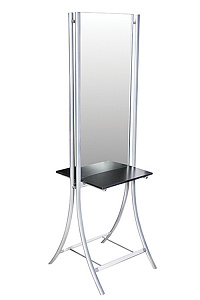 Зеркало Галери II Имидж Мастер арт. ГАЛЕРИ II по цене 22 680 р. | купить в магазине компании «Хитэк-Груп» (hitekgroup.ru)Двустороннее рабочее месть на металлическом каркасе серого цвета. Столешница выполнена из ЛДСП.Размер (ДхШхВ): 750х400х1980 мм.Шт.1/2Парикмахерское креслоПарикмахерское кресло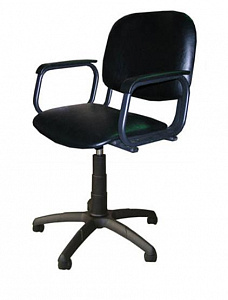 Кресло парикмахерское КОНТАКТ ПЛЮС Имидж Мастер арт. КОНТАКТ пневматика по цене 9 480 р. | купить в магазине компании «Хитэк-Груп» (hitekgroup.ru)Классическое кресло на пневмоподъемнике с металлическими подлокотниками с накладками в цвет изделия.Размер (ШхГ): 600х570 мм.Шт.1Парикмахерская тележкаПарикмахерская тележка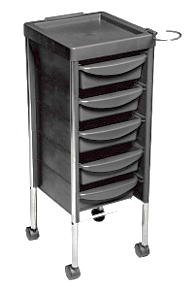 Тележка парикмахерская черная IM (Китай) арт. 6003 по цене 8 900 р. | купить в магазине компании «Хитэк-Груп» (hitekgroup.ru)Тележка выполнена из ударопрочного пластика на металлическом хромированном каркасе.
Хромированный фенодержатель с углом поворота на 360 градусов.
Специальные колесики позволяют легко передвигать тележку.Размеры (ШхВхГ): 340х900х360 ммШт.1Мойка парикмахерская  ЕЛЕНА с креслом КОНТАКТ Имидж МастерМойка парикмахерская  ЕЛЕНА с креслом КОНТАКТ Имидж Мастер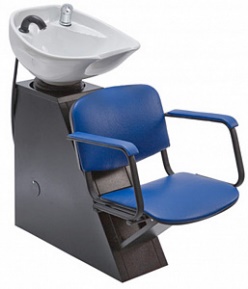 Мойка парикмахерская ЕЛЕНА с креслом КОНТАКТ Имидж Мастер арт. Елена-Контакт по цене 28 800 р. | купить в магазине компании «Хитэк-Груп» (hitekgroup.ru)Мойка парикмахерская в комплекте с креслом, набором смесителя, керамической раковиной с узлом регулировки наклона.Шт.1/2Стул мастераСтул мастера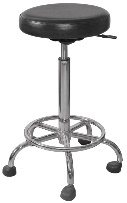 Стул ПРИЗМА высокий Имидж Мастер арт. Призма в по цене 3 600 р. | купить в магазине компании «Хитэк-Груп» (hitekgroup.ru)Стул без спинки с пневматической регулировкой высоты.Шт.1/5Стол для работы с красящими препаратамиСтол для работы с красящими препаратами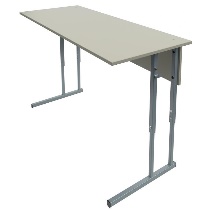 Стол ученический двухместный (серый, рост 5-7) – выгодная цена – купить товар Стол ученический двухместный (серый, рост 5-7) в интернет-магазине Комус (komus.ru)Стол, глубина: 500мм, ширина: 1200мм.Шт.1/5Парикмахерская лабораторияПарикмахерская лаборатория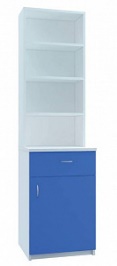 Модуль №1 Имидж Мастер арт. М-1 по цене 12 720 р. | купить в магазине компании «Хитэк-Груп» (hitekgroup.ru)Классический набор модулей для парикмахерского салона.Шт.1/5Весы парикмахерскиеВесы парикмахерские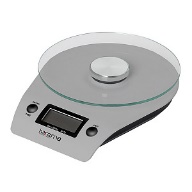 Электронные весы Classicscaleharizma арт. h10143 по цене 2 714 р. | купить в магазине компании «Хитэк-Груп» Серебристый (hitekgroup.ru)Электронные весыШт.1Щетка для пола с совком Щетка для пола с совком 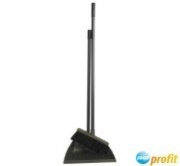 Комплект для уборки Svip Практик SV3865 (щетка для пола + совок) – выгодная цена – купить товар Комплект для уборки Svip Практик SV3865 (щетка для пола + совок) в интернет-магазине Комус (komus.ru)Комплект для уборки (щетка для пола + совок).Шт.1Корзина для мусораКорзина для мусора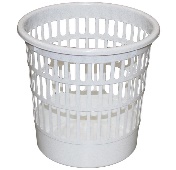 Корзина для мусора Attache 10 л пластик черная (26х27 см) – выгодная цена – купить товар Корзина для мусора Attache 10 л пластик черная (26х27 см) в интернет-магазине Комус (komus.ru)Корзина для мусора 10 л, пластик.Шт.1Бак для мусора и волосБак для мусора и волос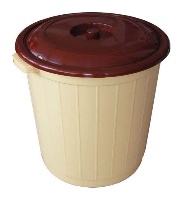 Бак для отходов Элластик-Пласт 60 л пластиковый зеленый (с крышкой) – выгодная цена – купить товар Бак для отходов Элластик-Пласт 60 л пластиковый зеленый (с крышкой) в интернет-магазине Комус (komus.ru)Бак для отходов Элластик-Пласт 60 л пластиковый зеленый (с крышкой)Шт.3/5Стойка для препаратовСтойка для препаратов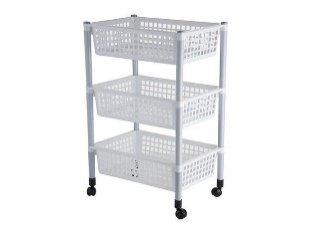 Этажерка Prima 4 секции (слоновая кость, 370х290х935 мм) – выгодная цена – купить товар Этажерка Prima 4 секции (слоновая кость, 370х290х935 мм) в интернет-магазине Комус (komus.ru)Этажерка на колесах, 3 корзиныШт.1/5Ультрафиолетовый стерилизаторУльтрафиолетовый стерилизатор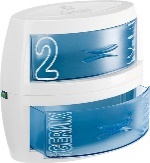 УФ камера NEW GERMIX 2 Ceriotti арт. 3104 по цене 25 125 р. | купить в магазине компании «Хитэк-Груп» (hitekgroup.ru)УФ камера, двухкамерная для парикмахерского инструмента, время обработки 15-20 минут с каждой стороны. Шт.1/5РАСХОДНЫЕ МАТЕРИАЛЫ НА 1-го УЧАСТНИКАРАСХОДНЫЕ МАТЕРИАЛЫ НА 1-го УЧАСТНИКАРАСХОДНЫЕ МАТЕРИАЛЫ НА 1-го УЧАСТНИКАРАСХОДНЫЕ МАТЕРИАЛЫ НА 1-го УЧАСТНИКАРАСХОДНЫЕ МАТЕРИАЛЫ НА 1-го УЧАСТНИКАРАСХОДНЫЕ МАТЕРИАЛЫ НА 1-го УЧАСТНИКАРАСХОДНЫЕ МАТЕРИАЛЫ НА 1-го УЧАСТНИКАРАСХОДНЫЕ МАТЕРИАЛЫ НА 1-го УЧАСТНИКАРАСХОДНЫЕ МАТЕРИАЛЫ НА 1-го УЧАСТНИКАРасходные материалыРасходные материалыРасходные материалыРасходные материалыРасходные материалыРасходные материалыРасходные материалыРасходные материалыРасходные материалы№п/пНаименованиеФото расходных материаловФото расходных материаловТехнические характеристики оборудования, инструментов и ссылка на сайт производителя, поставщикаТехнические характеристики оборудования, инструментов и ссылка на сайт производителя, поставщикаЕд. измеренияНеобходимое кол-воНеобходимое кол-воОдноразовые полотенца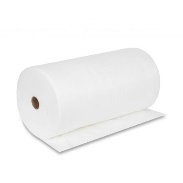 Продукция | EstelProfessionalПолотенце одноразовое 35х70 см в рулонeспанлейс ESTEL M’USE (100 шт.)Продукция | EstelProfessionalПолотенце одноразовое 35х70 см в рулонeспанлейс ESTEL M’USE (100 шт.)Рул.1/51/5Пеньюар одноразовый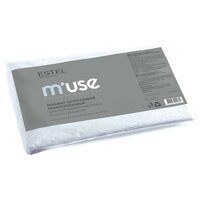 Продукция | EstelProfessionalПеньюар одноразовый п/э для парикмахерских работ ESTEL M’USE (50 шт.) (120*160).Продукция | EstelProfessionalПеньюар одноразовый п/э для парикмахерских работ ESTEL M’USE (50 шт.) (120*160).Упак.1/51/5Одноразовые фартуки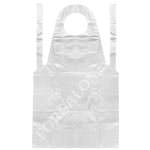 Продукция | EstelProfessionalФартук одноразовый п/э для парикмахерских работ ESTEL M’USE (50 шт.) (80*140).Продукция | EstelProfessionalФартук одноразовый п/э для парикмахерских работ ESTEL M’USE (50 шт.) (80*140).Упак.1/51/5Одноразовые перчатки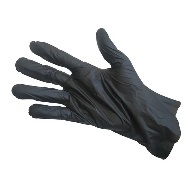 Продукция | EstelProfessionalПерчатки одноразовые виниловые.Продукция | EstelProfessionalПерчатки одноразовые виниловые.Упак.1/51/5Экран защитный для лица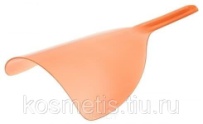 Экран защитный для лица harizma арт. h10909 по цене 196 р. | купить в магазине компании «Хитэк-Груп» (hitekgroup.ru)Профессиональный экран для защиты лица при стрижке и укладке волос. Изготовлен из полупрозрачного пластика.Экран защитный для лица harizma арт. h10909 по цене 196 р. | купить в магазине компании «Хитэк-Груп» (hitekgroup.ru)Профессиональный экран для защиты лица при стрижке и укладке волос. Изготовлен из полупрозрачного пластика.Шт.11Алюминиевая фольга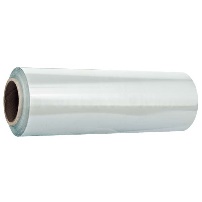 Продукция | EstelProfessionalФольга алюминиевая для парикмахерских работ 16 микрон ESTEL M’USE 50 м.Продукция | EstelProfessionalФольга алюминиевая для парикмахерских работ 16 микрон ESTEL M’USE 50 м.Шт.1/51/5Воротнички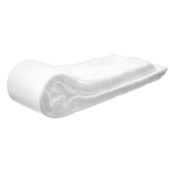 Продукция | EstelProfessionalСалфетка-воротничок размер 7х40 см пластом спанлейс ESTEL M’USE (100 шт)Продукция | EstelProfessionalСалфетка-воротничок размер 7х40 см пластом спанлейс ESTEL M’USE (100 шт)Упак.1/51/5Ватные диски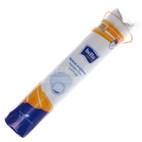 Диски ватные Bella 120 штук в упаковке – выгодная цена – купить товар Диски ватные Bella 120 штук в упаковке в интернет-магазине Комус (komus.ru)Диски ватные.Диски ватные Bella 120 штук в упаковке – выгодная цена – купить товар Диски ватные Bella 120 штук в упаковке в интернет-магазине Комус (komus.ru)Диски ватные.Упак.1/51/5Шампунь стабилизатор цвета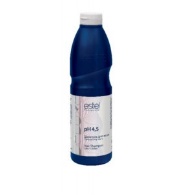 Продукция | EstelProfessionalШампунь для волос Стабилизатор цвета DE LUXE (1000 мл)Продукция | EstelProfessionalШампунь для волос Стабилизатор цвета DE LUXE (1000 мл)Шт.1/51/5Бальзам стабилизатор цвета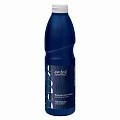 Продукция | EstelProfessional
Бальзам для волос Стабилизатор цвета DE LUXE (1000 мл)Продукция | EstelProfessional
Бальзам для волос Стабилизатор цвета DE LUXE (1000 мл)Шт.1/51/5Шампунь для ежедневного применения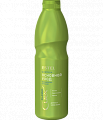 Продукция | EstelProfessional
Шампунь "Основной уход" для ежедневного применения  CUREX CLASSIC для всех типов волос  (1000 мл) Продукция | EstelProfessional
Шампунь "Основной уход" для ежедневного применения  CUREX CLASSIC для всех типов волос  (1000 мл) Шт.1/51/5Бальзам для ежедневного применения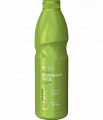 Продукция | EstelProfessionalБальзам "Основной уход" для ежедневного применения  CUREX CLASSIC для всех типов волос  (1000 мл)Продукция | EstelProfessionalБальзам "Основной уход" для ежедневного применения  CUREX CLASSIC для всех типов волос  (1000 мл)Шт.1/51/5Шампунь интенсивной очистки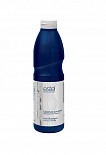 Продукция | EstelProfessionalШампунь для волос Интенсивное очищение DE LUXE (1000 мл)Продукция | EstelProfessionalШампунь для волос Интенсивное очищение DE LUXE (1000 мл)Шт.1/51/5Обесцвечивающая пудра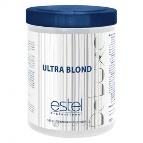 Продукция | EstelProfessionalОбесцвечивающая пудра для волос  ESTEL ULTRA BLOND DE LUXE (750 г)Продукция | EstelProfessionalОбесцвечивающая пудра для волос  ESTEL ULTRA BLOND DE LUXE (750 г)Шт.1/31/3Оксигент 3%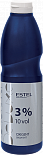 Оксигент 3% (1000 мл)Оксигент 3% (1000 мл)Шт.1/31/3Оксигент 6%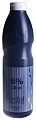 Продукция | Estel ProfessionalОксигент 6% (1000 мл)Продукция | Estel ProfessionalОксигент 6% (1000 мл)Шт.1/31/3Оксигент 9%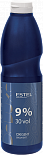 Продукция | Estel ProfessionalОксигент 9% (1000 мл)Продукция | Estel ProfessionalОксигент 9% (1000 мл)Шт.1/31/3Красители Эстель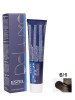 Продукция | EstelProfessionalПродуманная гамма для творчества и создания роскошных образов. Продукция | EstelProfessionalПродуманная гамма для творчества и создания роскошных образов. Шт.44Лак для волос 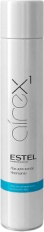 Продукция | EstelProfessionalЛак для волос AIREX Сильная фиксация (400 мл)Продукция | EstelProfessionalЛак для волос AIREX Сильная фиксация (400 мл)Шт.11Муссдля укладки 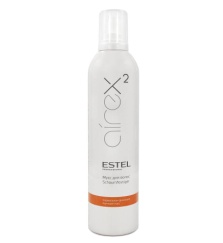 Продукция | EstelProfessionalМусс для волос AIREX Нормальная фиксация (400 мл)Продукция | EstelProfessionalМусс для волос AIREX Нормальная фиксация (400 мл)Шт.11Блеск для волос 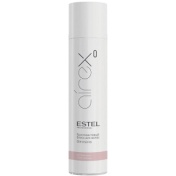 Продукция | EstelProfessionalБриллиантовый блеск для волос AIREX (300 мл)Продукция | EstelProfessionalБриллиантовый блеск для волос AIREX (300 мл)Шт.11Пудра для объёма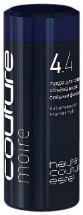 Продукция | EstelProfessionalПудра для создания объема волос MOIRE ESTEL HAUTE COUTURE сильная фиксация (8 г)Продукция | EstelProfessionalПудра для создания объема волос MOIRE ESTEL HAUTE COUTURE сильная фиксация (8 г)Шт.11Гель для моделирования волос 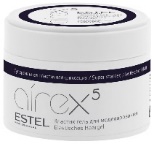 Продукция | EstelProfessionalГель  для укладки волос Сильная фиксация  AIREX  (200 мл)Продукция | EstelProfessionalГель  для укладки волос Сильная фиксация  AIREX  (200 мл)Шт.11Спрей-термозащитаволос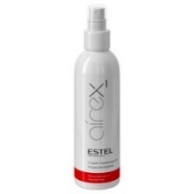 Продукция | EstelProfessionalСпрей-термозащита для волос Легкая фиксация AIREX (200 мл)Продукция | EstelProfessionalСпрей-термозащита для волос Легкая фиксация AIREX (200 мл)Шт.11Крем для защиты кожи при окрашивании волос 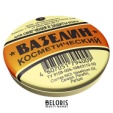 Универсальный контурный крем подойдет для защиты линии роста волос и предотвратит появление следов краски при окрашивании.Универсальный контурный крем подойдет для защиты линии роста волос и предотвратит появление следов краски при окрашивании.Шт.11Средстводля удалениякрасителяскожи 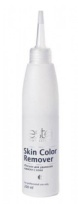 Продукция | EstelProfessionalЛосьон  для удаления краски с кожи SkinColorRemover (200 мл)Продукция | EstelProfessionalЛосьон  для удаления краски с кожи SkinColorRemover (200 мл)Шт.11РАСХОДНЫЕ МАТЕРИАЛЫ, ОБОРУДОВАНИЕ И ИНСТРУМЕНТЫ, КОТОРЫЕ УЧАСТНИКИ ДОЛЖНЫ ИМЕТЬ ПРИ СЕБЕ РАСХОДНЫЕ МАТЕРИАЛЫ, ОБОРУДОВАНИЕ И ИНСТРУМЕНТЫ, КОТОРЫЕ УЧАСТНИКИ ДОЛЖНЫ ИМЕТЬ ПРИ СЕБЕ РАСХОДНЫЕ МАТЕРИАЛЫ, ОБОРУДОВАНИЕ И ИНСТРУМЕНТЫ, КОТОРЫЕ УЧАСТНИКИ ДОЛЖНЫ ИМЕТЬ ПРИ СЕБЕ РАСХОДНЫЕ МАТЕРИАЛЫ, ОБОРУДОВАНИЕ И ИНСТРУМЕНТЫ, КОТОРЫЕ УЧАСТНИКИ ДОЛЖНЫ ИМЕТЬ ПРИ СЕБЕ РАСХОДНЫЕ МАТЕРИАЛЫ, ОБОРУДОВАНИЕ И ИНСТРУМЕНТЫ, КОТОРЫЕ УЧАСТНИКИ ДОЛЖНЫ ИМЕТЬ ПРИ СЕБЕ РАСХОДНЫЕ МАТЕРИАЛЫ, ОБОРУДОВАНИЕ И ИНСТРУМЕНТЫ, КОТОРЫЕ УЧАСТНИКИ ДОЛЖНЫ ИМЕТЬ ПРИ СЕБЕ РАСХОДНЫЕ МАТЕРИАЛЫ, ОБОРУДОВАНИЕ И ИНСТРУМЕНТЫ, КОТОРЫЕ УЧАСТНИКИ ДОЛЖНЫ ИМЕТЬ ПРИ СЕБЕ РАСХОДНЫЕ МАТЕРИАЛЫ, ОБОРУДОВАНИЕ И ИНСТРУМЕНТЫ, КОТОРЫЕ УЧАСТНИКИ ДОЛЖНЫ ИМЕТЬ ПРИ СЕБЕ РАСХОДНЫЕ МАТЕРИАЛЫ, ОБОРУДОВАНИЕ И ИНСТРУМЕНТЫ, КОТОРЫЕ УЧАСТНИКИ ДОЛЖНЫ ИМЕТЬ ПРИ СЕБЕ №п/пНаименование инструментаФото инструментаФото инструментаПримечаниеПримечаниеЕд. измеренияНеобходимое кол-воНеобходимое кол-воПарикмахерские ножницы прямые и филировочные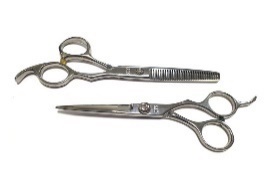 По согласованию с главным экспертомПо согласованию с главным экспертомШт.11Распылитель 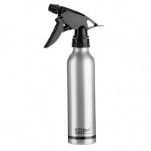 По согласованию с главным экспертомПо согласованию с главным экспертомШт.11Профессиональный фен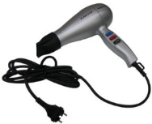 По согласованию с главным экспертомПо согласованию с главным экспертомШт.11Брашинги разных размеров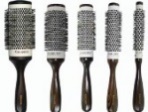 По согласованию с главным экспертом Размер на выбор участника По согласованию с главным экспертом Размер на выбор участника Шт.11Щетка туннельная 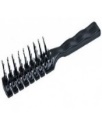 По согласованию с главным экспертом Выбор участникаПо согласованию с главным экспертом Выбор участникаШт.11Щипцы для накручивания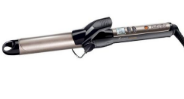 По согласованию с главным экспертом Размер на выбор участника По согласованию с главным экспертом Размер на выбор участника Шт.11Щипцы выпрямители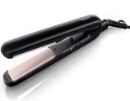 По согласованию с главным экспертомПо согласованию с главным экспертомШт.11Расчески 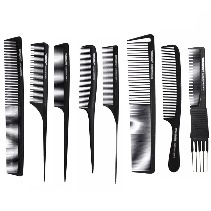 По согласованию с главным экспертомПо согласованию с главным экспертомШт.11Бритва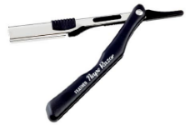 По согласованию с главным экспертомПо согласованию с главным экспертомШт.11Миски и кисти для окрашивания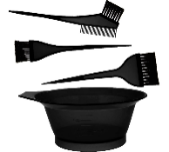 По согласованию с главным экспертом Количество и размер выбор участникаПо согласованию с главным экспертом Количество и размер выбор участникаШт.11Пеньюар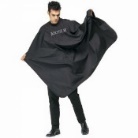 По согласованию с главным экспертомПо согласованию с главным экспертомШт.11Спец.одежда (фартук)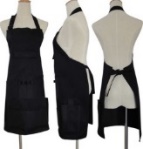 По согласованию с главным экспертомПо согласованию с главным экспертомШт.11Зажимы для волос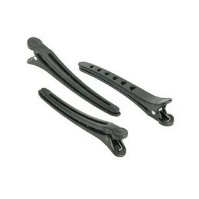 По согласованию с главным экспертомПо согласованию с главным экспертомШт.11Шпильки, невидимки, резинки для волос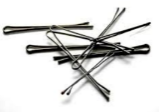 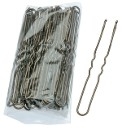 По согласованию с главным экспертомПо согласованию с главным экспертомШт.11Украшение для причёски 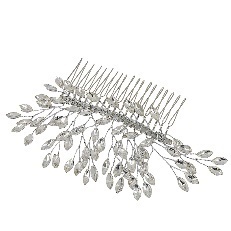 На фото представлен образецНа фото представлен образецШт.11РАСХОДНЫЕ МАТЕРИАЛЫ И ОБОРУДОВАНИЕ, ЗАПРЕЩЕННЫЕ НА ПЛОЩАДКЕЗапрещены: непрофессиональные инструменты.Запрещено использование дополнительных расходных материалов. Все расходные материалы предоставляются организаторами конкурса.Запрещено использовать следующее оборудование: телефон, планшет, компьютер, инфракрасный фен или любые другие тепловые ускорители или активаторы.ДОПОЛНИТЕЛЬНОЕ ОБОРУДОВАНИЕ,КОТОРОЕ УЧАСТНИКИ ДОЛЖНЫ ИМЕТЬ ПРИ СЕБЕРазрешается брать с собой на соревновательную площадку из тех средств реабилитации по нозологиям, которые участник использует постоянно, например, звукоусиливающая аппаратура для участников с проблемами слуха.ОБОРУДОВАНИЕ НА 1-ГО ЭКСПЕРТА (при необходимости)ОБОРУДОВАНИЕ НА 1-ГО ЭКСПЕРТА (при необходимости)ОБОРУДОВАНИЕ НА 1-ГО ЭКСПЕРТА (при необходимости)ОБОРУДОВАНИЕ НА 1-ГО ЭКСПЕРТА (при необходимости)ОБОРУДОВАНИЕ НА 1-ГО ЭКСПЕРТА (при необходимости)ОБОРУДОВАНИЕ НА 1-ГО ЭКСПЕРТА (при необходимости)№п/пНаименованиеФото необходимого оборудования или инструмента, или мебелиТехнические характеристики оборудования, инструментов и ссылка на сайт производителя, поставщикаЕд. измеренияНеобходимое кол-воНоутбук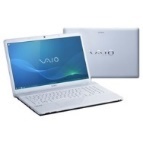 На усмотрение администрацииШт.1Принтер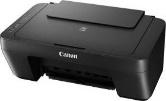 На усмотрение администрацииШт.1РАСХОДНЫЕ МАТЕРИАЛЫ НА 1 Эксперта (при необходимости)РАСХОДНЫЕ МАТЕРИАЛЫ НА 1 Эксперта (при необходимости)РАСХОДНЫЕ МАТЕРИАЛЫ НА 1 Эксперта (при необходимости)РАСХОДНЫЕ МАТЕРИАЛЫ НА 1 Эксперта (при необходимости)РАСХОДНЫЕ МАТЕРИАЛЫ НА 1 Эксперта (при необходимости)РАСХОДНЫЕ МАТЕРИАЛЫ НА 1 Эксперта (при необходимости)№п/пНаименованиеФото расходных материаловТехнические характеристики оборудования, инструментов и ссылка на сайт производителя, поставщикаЕд. измеренияНеобходимое кол-воПланшеты с зажимом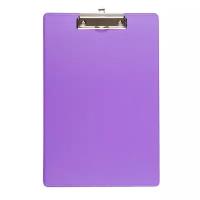 На усмотрение администрацииШт.7Шариковые ручки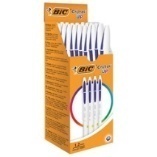 На усмотрение администрацииШт.2Карандаш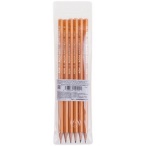 На усмотрение администрацииШт.2Точилка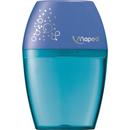 На усмотрение администрацииШт.1Набор цветных маркеров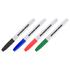 На усмотрение администрацииШт.1Ластики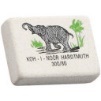 На усмотрение администрацииШт.1Ножницы канцелярские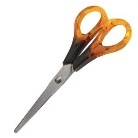 На усмотрение администрацииШт.1Степлер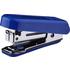 На усмотрение администрацииШт.1Скобы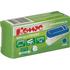 На усмотрение администрацииШт.1Скотч узкий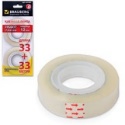 На усмотрение администрацииШт.1Скотч широкий прозрачный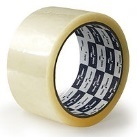 На усмотрение администрацииШт.1Файл А4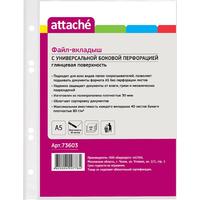 На усмотрение администрацииУпак.1Бумага А4 офисная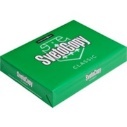 На усмотрение администрацииУпак.1ОБЩАЯ ИНФРАСТРУКТУРА КОНКУРСНОЙ ПЛОЩАДКИ ОБЩАЯ ИНФРАСТРУКТУРА КОНКУРСНОЙ ПЛОЩАДКИ ОБЩАЯ ИНФРАСТРУКТУРА КОНКУРСНОЙ ПЛОЩАДКИ ОБЩАЯ ИНФРАСТРУКТУРА КОНКУРСНОЙ ПЛОЩАДКИ ОБЩАЯ ИНФРАСТРУКТУРА КОНКУРСНОЙ ПЛОЩАДКИ ОБЩАЯ ИНФРАСТРУКТУРА КОНКУРСНОЙ ПЛОЩАДКИ ОБЩАЯ ИНФРАСТРУКТУРА КОНКУРСНОЙ ПЛОЩАДКИ ОБЩАЯ ИНФРАСТРУКТУРА КОНКУРСНОЙ ПЛОЩАДКИ ОБЩАЯ ИНФРАСТРУКТУРА КОНКУРСНОЙ ПЛОЩАДКИ ОБЩАЯ ИНФРАСТРУКТУРА КОНКУРСНОЙ ПЛОЩАДКИ ОБЩАЯ ИНФРАСТРУКТУРА КОНКУРСНОЙ ПЛОЩАДКИ В данном пункте необходимо указать оборудование, ПО, мебель, инструментов для экспертовВ данном пункте необходимо указать оборудование, ПО, мебель, инструментов для экспертовВ данном пункте необходимо указать оборудование, ПО, мебель, инструментов для экспертовВ данном пункте необходимо указать оборудование, ПО, мебель, инструментов для экспертовВ данном пункте необходимо указать оборудование, ПО, мебель, инструментов для экспертовВ данном пункте необходимо указать оборудование, ПО, мебель, инструментов для экспертовВ данном пункте необходимо указать оборудование, ПО, мебель, инструментов для экспертовВ данном пункте необходимо указать оборудование, ПО, мебель, инструментов для экспертовВ данном пункте необходимо указать оборудование, ПО, мебель, инструментов для экспертовВ данном пункте необходимо указать оборудование, ПО, мебель, инструментов для экспертовВ данном пункте необходимо указать оборудование, ПО, мебель, инструментов для экспертов№п/п№п/пНаименованиеФото оборудования или инструмента, или мебелиФото оборудования или инструмента, или мебелиФото оборудования или инструмента, или мебелиТехнические характеристики и ссылка на сайт производителя, поставщикаЕд. измеренияЕд. измеренияКол-воКол-воСтул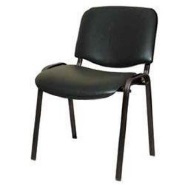 Стул офисныйШт.Шт.1212Столы прямоугольные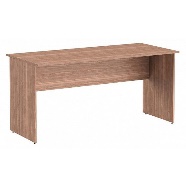 Стол, габариты: 1400х600х750 ммШт.Шт.66Вешалкадля одежды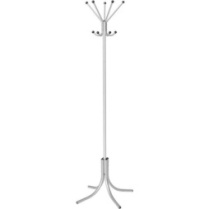 Вешалка напольная для одежды.Шт.Шт.22Корзины для мусора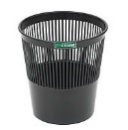 На усмотрение организацииШт.Шт.33Мешки для мусора 30 литров (упаковка)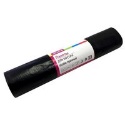 На усмотрение организацииУпак.Упак.11Мешки для мусора 60 литров (упаковка)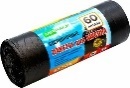 На усмотрение организацииУпак.Упак.11Аптечка первой помощи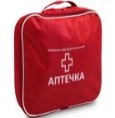 Аптечка первой помощи - набор перевязочных материалов, инструментов и приспособлений, предназначенных для оказания первой помощи. Шт.Шт.11Порошковый огнетушитель 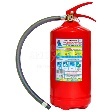 Порошковый огнетушитель ОП 04Шт.Шт.11Удлинитель электрический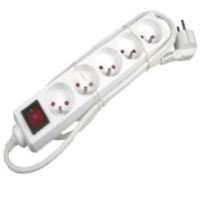 Максимальная нагрузка 4000 Вт, розеток: 4, длина кабеля 4.5 м, заземление, выключатель, световая индикация, шторки на розетке.Шт.Шт.1212ДОПОЛНИТЕЛЬНЫЕ ТРЕБОВАНИЯ К ПЛОЩАДКЕ/КОММЕНТАРИИДОПОЛНИТЕЛЬНЫЕ ТРЕБОВАНИЯ К ПЛОЩАДКЕ/КОММЕНТАРИИДОПОЛНИТЕЛЬНЫЕ ТРЕБОВАНИЯ К ПЛОЩАДКЕ/КОММЕНТАРИИДОПОЛНИТЕЛЬНЫЕ ТРЕБОВАНИЯ К ПЛОЩАДКЕ/КОММЕНТАРИИДОПОЛНИТЕЛЬНЫЕ ТРЕБОВАНИЯ К ПЛОЩАДКЕ/КОММЕНТАРИИДОПОЛНИТЕЛЬНЫЕ ТРЕБОВАНИЯ К ПЛОЩАДКЕ/КОММЕНТАРИИДОПОЛНИТЕЛЬНЫЕ ТРЕБОВАНИЯ К ПЛОЩАДКЕ/КОММЕНТАРИИДОПОЛНИТЕЛЬНЫЕ ТРЕБОВАНИЯ К ПЛОЩАДКЕ/КОММЕНТАРИИДОПОЛНИТЕЛЬНЫЕ ТРЕБОВАНИЯ К ПЛОЩАДКЕ/КОММЕНТАРИИДОПОЛНИТЕЛЬНЫЕ ТРЕБОВАНИЯ К ПЛОЩАДКЕ/КОММЕНТАРИИДОПОЛНИТЕЛЬНЫЕ ТРЕБОВАНИЯ К ПЛОЩАДКЕ/КОММЕНТАРИИКоличество точек электропитания и их характеристики, количество точек интернета и требования к нему, количество точек воды и требования (горячая, холодная)Количество точек электропитания и их характеристики, количество точек интернета и требования к нему, количество точек воды и требования (горячая, холодная)Количество точек электропитания и их характеристики, количество точек интернета и требования к нему, количество точек воды и требования (горячая, холодная)Количество точек электропитания и их характеристики, количество точек интернета и требования к нему, количество точек воды и требования (горячая, холодная)Количество точек электропитания и их характеристики, количество точек интернета и требования к нему, количество точек воды и требования (горячая, холодная)Количество точек электропитания и их характеристики, количество точек интернета и требования к нему, количество точек воды и требования (горячая, холодная)Количество точек электропитания и их характеристики, количество точек интернета и требования к нему, количество точек воды и требования (горячая, холодная)Количество точек электропитания и их характеристики, количество точек интернета и требования к нему, количество точек воды и требования (горячая, холодная)Количество точек электропитания и их характеристики, количество точек интернета и требования к нему, количество точек воды и требования (горячая, холодная)Количество точек электропитания и их характеристики, количество точек интернета и требования к нему, количество точек воды и требования (горячая, холодная)Количество точек электропитания и их характеристики, количество точек интернета и требования к нему, количество точек воды и требования (горячая, холодная)№п/пНаименованиеНаименованиеНаименованиеФото необходимого оборудованияТехнические характеристики оборудования, инструментов и ссылка на сайт производителя, поставщикаТехнические характеристики оборудования, инструментов и ссылка на сайт производителя, поставщикаТехнические характеристики оборудования, инструментов и ссылка на сайт производителя, поставщикаЕд. измеренияЕд. измеренияНеобходимое кол-воТочка электропитания 220 вольтТочка электропитания 220 вольтТочка электропитания 220 вольтПодвод электроэнергии 4кВт на каждое рабочее место Подвод электроэнергии 4кВт на каждое рабочее место Подвод электроэнергии 4кВт на каждое рабочее место Шт.Шт.20Точка воды и канализацииТочка воды и канализацииТочка воды и канализацииПодключить3 парикмахерские мойкиПодключить3 парикмахерские мойкиПодключить3 парикмахерские мойкиШт.Шт.3Обеспечение горячим и холодным водоснабжениемОбеспечение горячим и холодным водоснабжениемОбеспечение горячим и холодным водоснабжением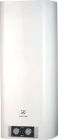 Водонагреватель объёмом 50 литровВодонагреватель объёмом 50 литровВодонагреватель объёмом 50 литровШт.Шт.1Кулер для водыКулер для водыКулер для воды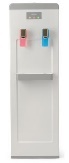 На усмотрение организацииНа усмотрение организацииНа усмотрение организацииШт.Шт.1Баллоны воды для кулера (20 л)Баллоны воды для кулера (20 л)Баллоны воды для кулера (20 л)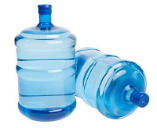 На усмотрение организацииНа усмотрение организацииНа усмотрение организацииШт.Шт.2Одноразовые стаканы (упаковка 50шт.)Одноразовые стаканы (упаковка 50шт.)Одноразовые стаканы (упаковка 50шт.)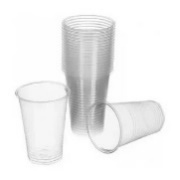 На усмотрение администрацииНа усмотрение администрацииНа усмотрение администрацииУпак.Упак.2Наименование нозологииПлощадь, м.кв.Ширина прохода между рабочими местами, м.Специализированное оборудование, количество. Рабочее место участника с нарушением слуха4,5 кв.м1,5 кв.мСпец. оборудование не нужноНа площадке необходим сурдопереводчикРабочее место участника с нарушением зрения___________Участники данной категории не участвуют в компетенцииРабочее место участника с нарушением ОДА___________Участники данной категории не участвуют в компетенцииРабочее место участника с соматическими заболеваниями4,5 кв.м1,5кв.мСпец. оборудование не нужноРабочее место участника с ментальными нарушениями4,5 кв.м1,5 кв.мСпец. оборудование не нужно5. Схема застройки соревновательной площадки.№Условное обозначениеНазваниеПарикмахерское зеркало двухстороннееПарикмахерское креслоПарикмахерская тележкаМойка парикмахерскаяРаковинаВодонагревательСтол для работы с красящими препаратамиСтул мастераПарикмахерская лабораторияВесы парикмахерскиеБак для мусора и волосЩетка для пола с совком и корзина для мусораСтойка для препаратовУльтрафиолетовый стерилизаторСтул Аптечка Огнетушитель Кулер для воды